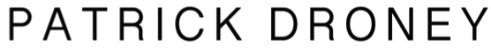 Subtitles for FeelingsPatrick Droney grew up in the era of dedication lines and VHS tapes. He survives on sentimentality. It hits him every time he hears Delilah on the radio or passes by the Blockbuster sign near the bodega on his corner. The Brooklyn and Nashville based artist/producer/guitar sensation returns with his sophomore album, SUBTITLES FOR FEELINGS, which explores the idea that each frame of life holds a deeper context—a subtitle meant to be translated in time. Written and co-produced by Patrick Droney with collaborators including Foy Vance, Butch Walker, Jon Green, and Lori McKenna, the songs are a deepening of his timeless, cinematic pop sound. Rewind to May 2021, when Droney released his debut album, STATE OF THE HEART. With streams now in the hundreds of millions, the project was his own coming of age film, offering striking snapshots of the human condition in songs like “Glitter” and “The Wire.” Since then, he has toured extensively, selling out shows across the U.S. and making his U.K. debut with the Eagles at London’s Hyde Park. He performed at Super Bowl LVII, claims alumni status at Late Night With Seth Meyers, The Kelly Clarkson Show, and The Late Show with Stephen Colbert, and has shared stages with Sheryl Crow, The Vamps, and more. He also released genre-bending collaborations with Kygo (“Say You Will”) and Billy F. Gibbons (“Rough Boy”). Droney is set to bring the music on the road this fall with THE RUNAWAY TOUR 2023, which ends where his journey began—in New York at Webster Hall.# # #Follow Patrick Droney:Official |Spotify |  Instagram | Twitter | Facebook | YouTube | Press Materials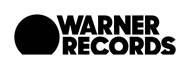 